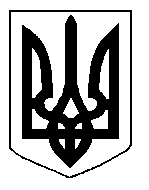 БІЛОЦЕРКІВСЬКА МІСЬКА РАДА	КИЇВСЬКОЇ ОБЛАСТІ	Р І Ш Е Н Н Я
від 15 травня 2020 року                                                                        № 5305-96-VII
Про розгляд заяви щодо надання дозволу на розроблення проекту землеустрою щодо відведення земельної ділянки, цільове призначення якої змінюється у власність громадянину Потапову Арсенію ВладиславовичуРозглянувши звернення постійної комісії з питань земельних відносин та земельного кадастру, планування території, будівництва, архітектури, охорони пам’яток, історичного середовища та благоустрою до міського голови від 21 лютого 2020 №58/02-17, протокол постійної комісії з питань  земельних відносин та земельного кадастру, планування території, будівництва, архітектури, охорони пам’яток, історичного середовища та благоустрою від 13 лютого 2020 року №205, заяву громадянина Потапова Арсенія Владиславовича від 06 лютого 2020 року №799, відповідно до ст.ст. 12, 35, 61, 79-1, 116, 118, 121, 122, ч.2,3 ст. 134 Земельного кодексу України, ст.89 Водного кодексу України, ст. 50 Закону України «Про землеустрій», ч.3 ст. 24 За кону України «Про регулювання містобудівної діяльності», п.34 ч.1 ст. 26 Закону України «Про місцеве самоврядування в Україні», рішення Білоцерківської міської ради від 03 листопада 2016 року №319-18-VІІ «Про затвердження Генерального плану міста Біла Церква», рішення міської ради від  28 березня 2019 року №3567-68-VII «Про затвердження Плану зонування території міста Біла Церква», міська рада вирішила:1.Відмовити в наданні дозволу  на розроблення проекту землеустрою щодо відведення земельної ділянки цільове призначення якої змінюється з «02.01 Для будівництва і обслуговування житлового будинку, господарських будівель і споруд (присадибна ділянка)» на  «01.05. Для індивідуального садівництва» у власність громадянину Потапову Арсенію Владиславовичу, за адресою: вулиця Шевченка, в районі житлового будинку №162, орієнтовною площею 0,0530 га, за рахунок земель населеного пункту м. Біла Церква:- у зв’язку з невідповідністю місця розташування земельної ділянки згідно Генерального плану м. Біла Церква та Плану зонування території міста Біла Церква, затвердженого рішенням міської ради від  28 березня 2019 року №3567-68-VII «Про затвердження Плану зонування території міста Біла Церква» згідно вимог ч. 7 ст. 118 Земельного кодексу України;- відповідно до вимог ст. 61 Земельного кодексу України і ст.89 Водного кодексу України оскільки земельна ділянка частково знаходиться в межах прибережної захисної смуги р. Рось;- відповідно до вимог ч.2 ст.79-1 Земельного кодексу України, а саме формування земельних  ділянок здійснюється шляхом поділу чи об'єднання раніше сформованих земельних ділянок, враховуючи те, що земельна ділянка сформована з кадастровим номером: 3210300000:04:010:0012 площею 0,0706  га.2.Контроль за виконанням цього рішення покласти на постійну комісію з питань  земельних відносин та земельного кадастру, планування території, будівництва, архітектури, охорони пам’яток, історичного середовища та благоустрою.Міський голова                               	                                                          Геннадій ДИКИЙ